Отчет по акции «Безопасная зимняя дорога»С 26.12.22 г. по 28.12.22 г в МБОУ  СОШ34 имени Г.И.Хетагурова  прошла акция «Безопасная зимняя дорога» и проведены следующие мероприятия.1. Урок «Осторожности». Ребята разделились на три команды «Красный», «Жёлтый», «Зелёный» и померились знаниями правил дорожного движения, повторили дорожные знаки, совместно изобразив безопасную зимнюю дорогу на доске.2. Среди учащихся  1а и 1в класса был проведен конкурс новогодних игрушек  на тему: «Знаки для елки». Перед конкурсом проведена беседа "Правила безопасного поведения пешеходов". Ребята повторили правила поведения на дороге, узнали много нового и интересного из беседы. Каждый проявил свою фантазию в поделках, в своих работах учащиеся показали свое видение, как уберечь себя и других детей от беды. Ребята с большим желанием и интересом участвовали в конкурсе поделок и собрали новогоднюю елку «Будь осторожен!» и были награждены грамотами от Деда Мороза.3. Ученики старших классов сняли социальный видео ролик  «Соблюдайте правила дорожного движения и учите этому своих детей!»4. В рамках акции учащимся были розданы памятки, листовки о безопасности дорожного движения.5. Обновлен уголок безопасности дорожного движения.6. Классными руководителями проведено зачетное мероприятие по ПДД перед уходом на каникулы. Все проведённые мероприятия являются частью постоянно осуществляемой школой работы по профилактике дорожного травматизма.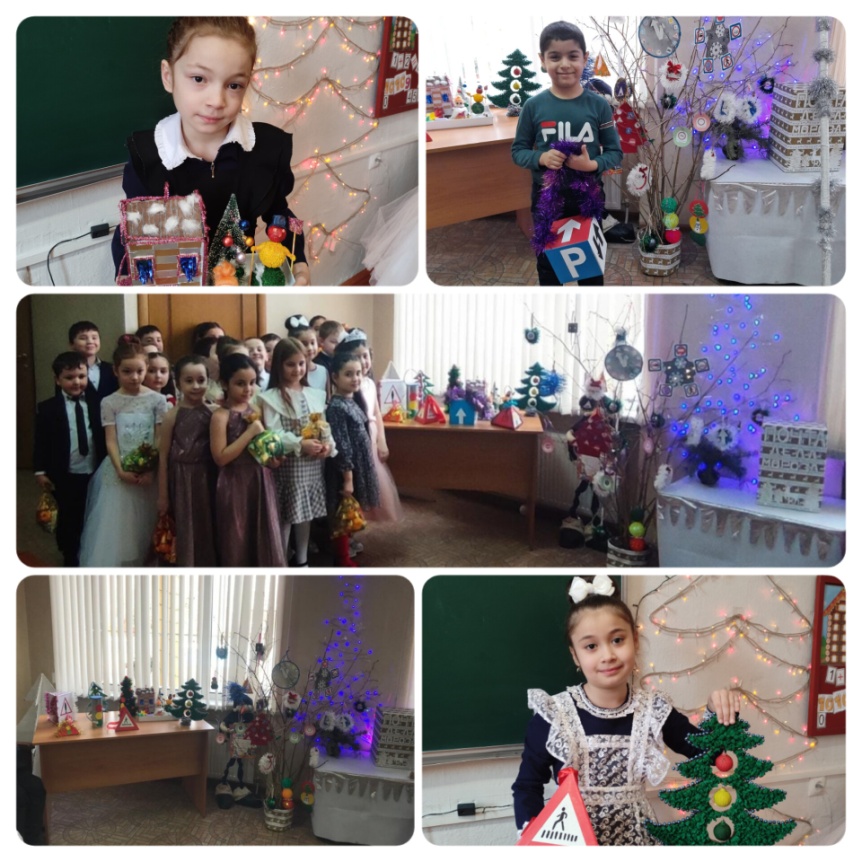 